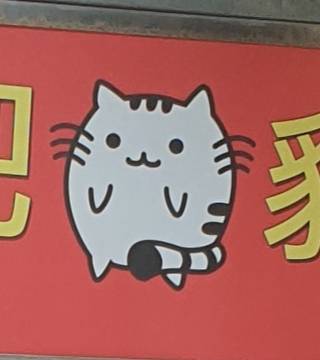 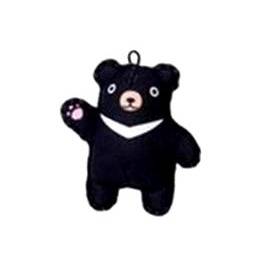 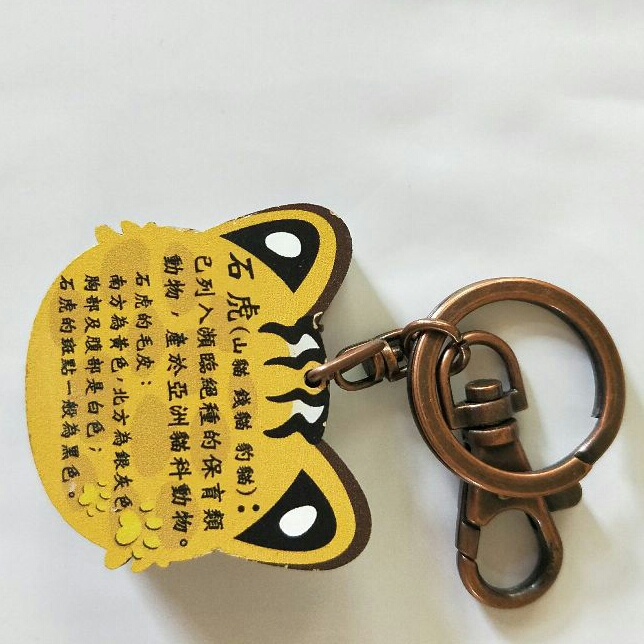 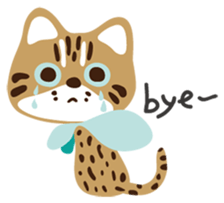 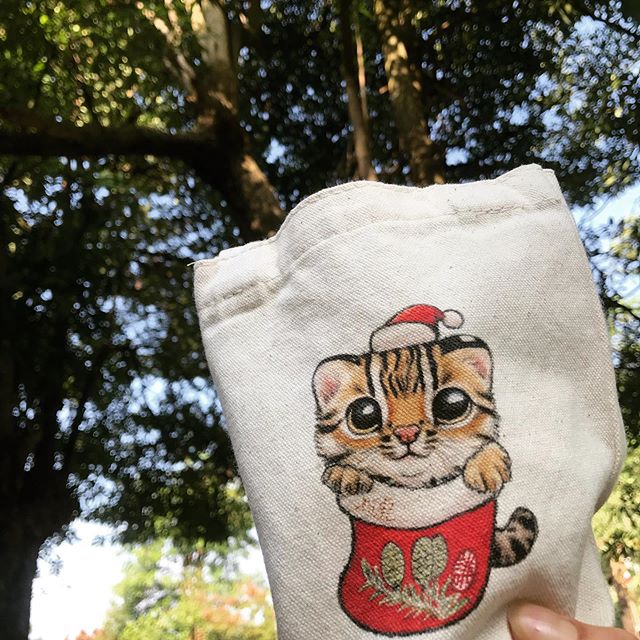 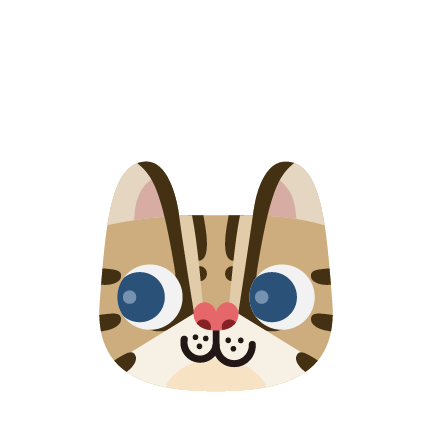 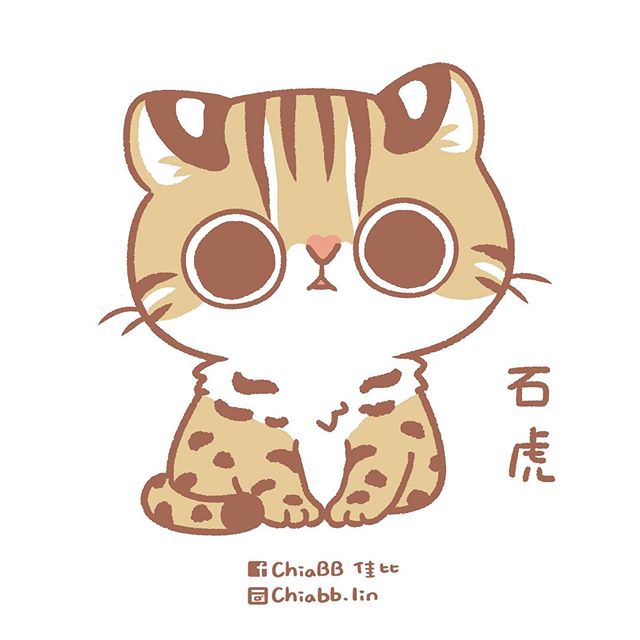 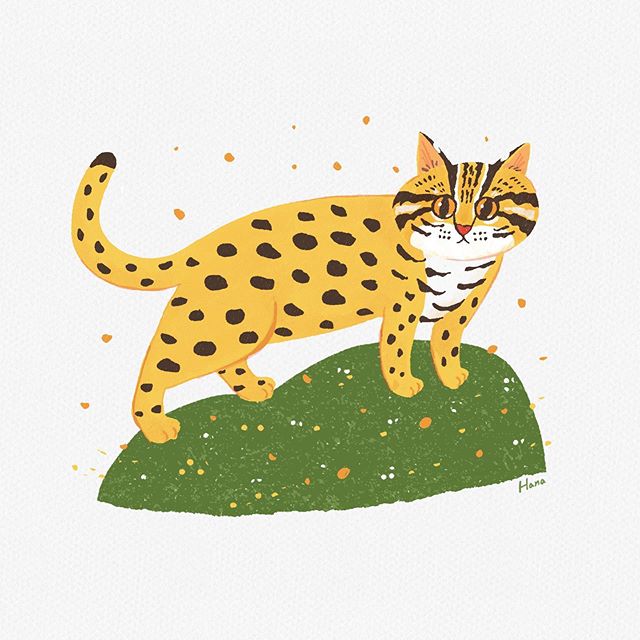 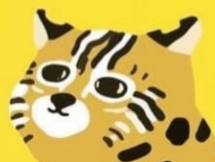 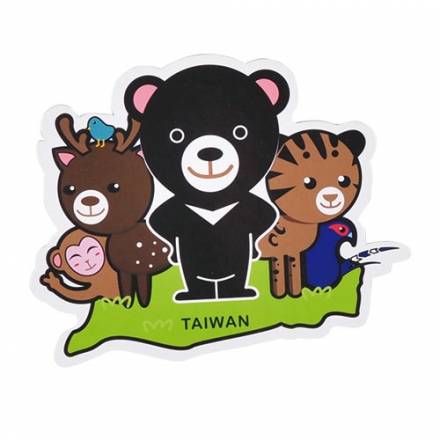 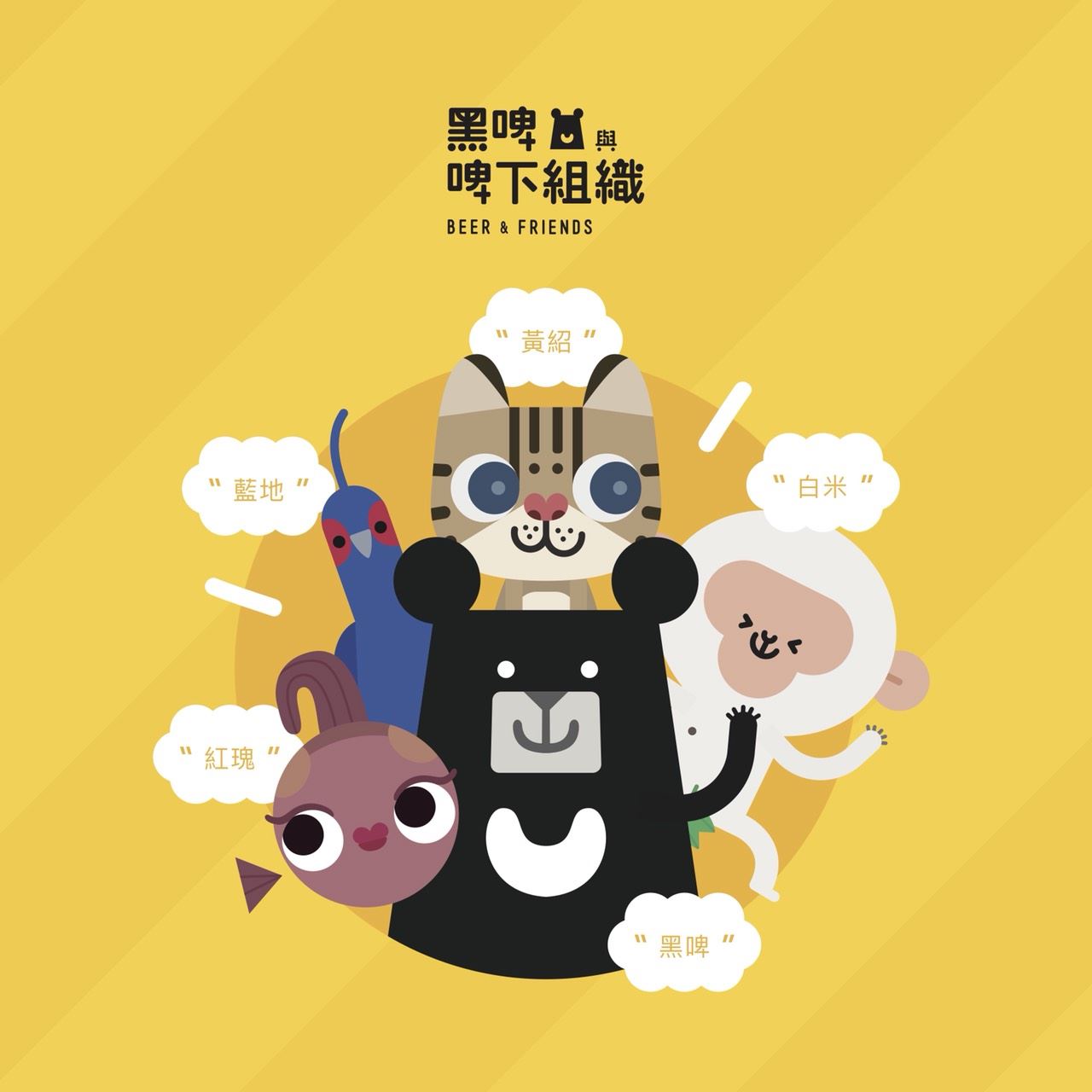 建築參考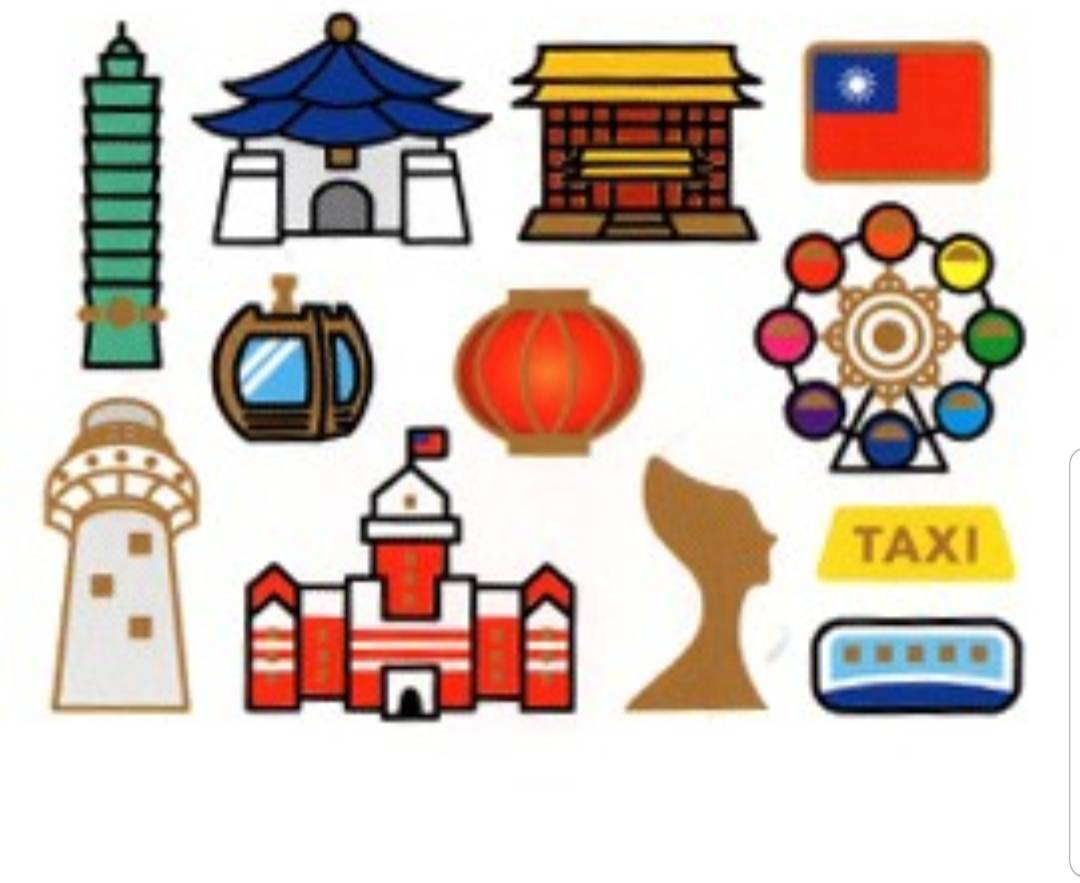 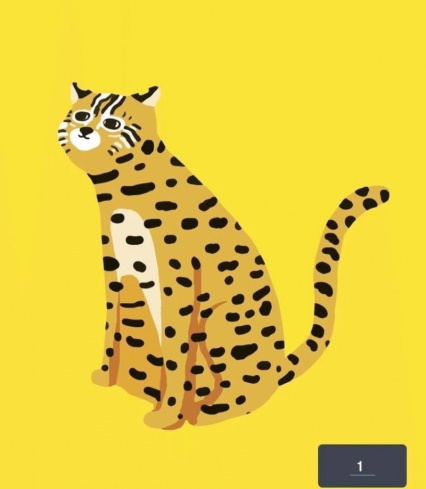 下面三個只是特色說明….這隻石虎不可愛 別當參考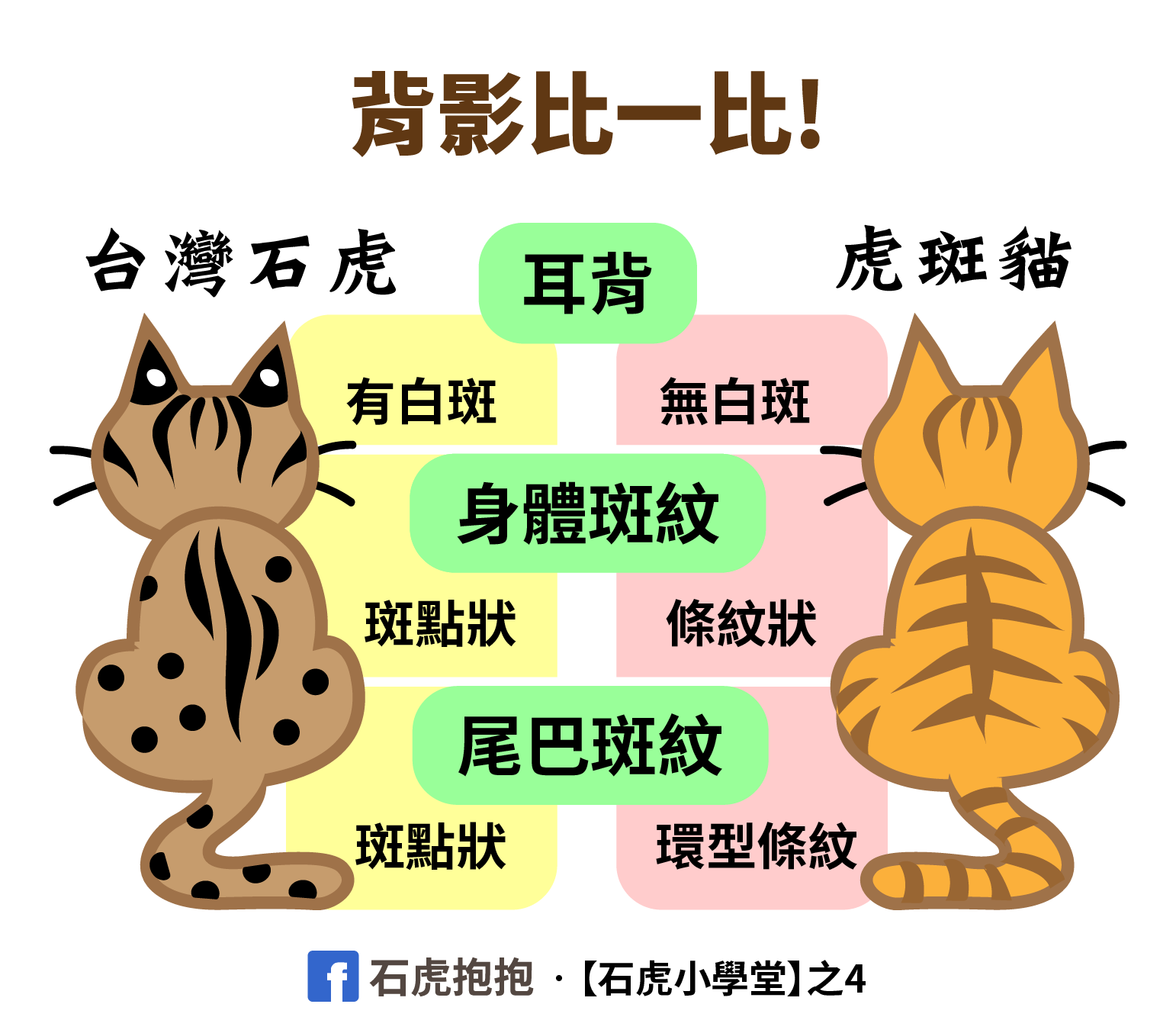 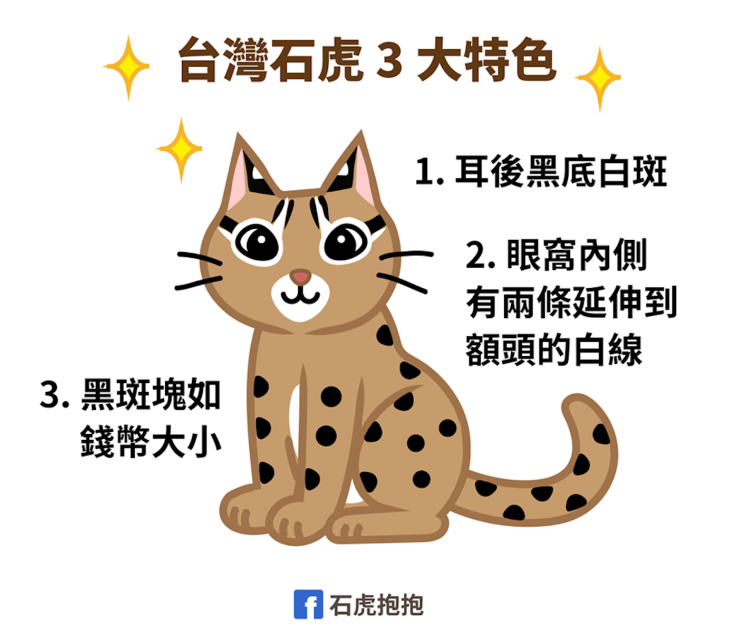 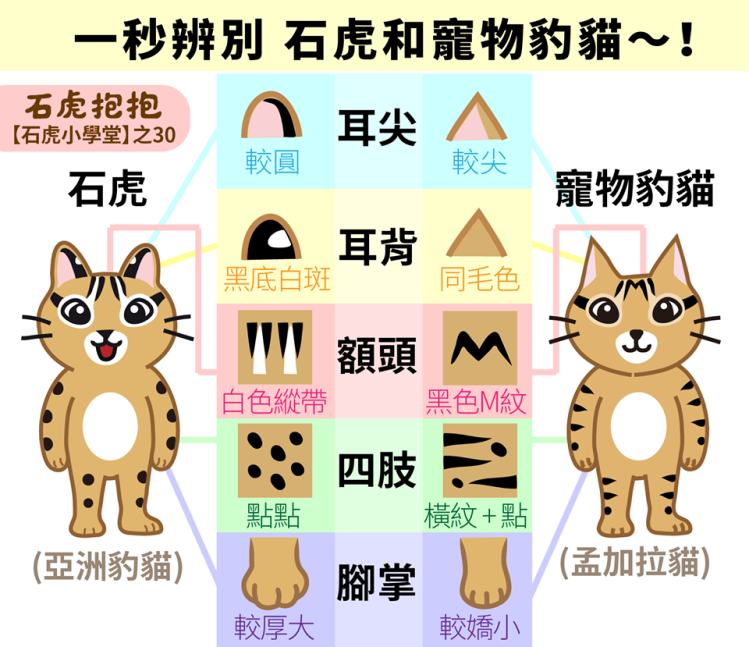 最後跟大家不好意思，因為預算有限，所以這幾款會比較少錢，前次投稿每位設計師都會得很好，假若商品可以長壽的賣下去未來會盡量把大家的圖買回來做成商品，謝謝各位設計師 辛苦了。